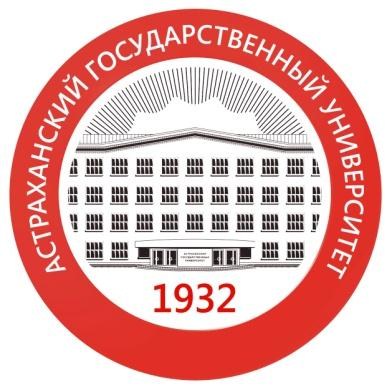 МИНИСТЕРСТВО ОБРАЗОВАНИЯ И НАУКИ РОССИЙСКОЙ ФЕДЕРАЦИИ ФГБОУ  ВО «Астраханский государственный университет» Департамент непрерывного образования ИНФОРМАЦИОННОЕ ПИСЬМО Уважаемые коллеги! Департамент непрерывного образования имеет честь пригласить Вас  к участию в наших научных и образовательных мероприятиях, а также к публикации в третьем выпуске Межвузовского сборника научных трудов «Наука и практика в XXI веке». В сборнике публикуются научные материалы и результаты практической работы состоявшихся ученых, молодых исследователей, аспирантов, магистрантов, преподавателей и сотрудников образовательных учреждений любого типа, докторантов, научных коллективов кафедр и лабораторий вузов, студентов.  Сборник охватывает широкий спектр научных проблем. Принимаются материалы по истории, философии, филологии, культурологии, социологии, педагогике, психологии, праву, русскому языку и культуре речи, экономике, естественным и физико-математическим наукам, другим научным направлениям. Сборник научных трудов публикуется с присвоением индексов УДК, ББК и международного стандартного книжного номера (ISBN) и размещается на страницах научной электронной библиотеки eLIBRARY.RU.  Рассылка экземпляров сборника осуществляется в библиотеки крупных городов России, ближнего и дальнего зарубежья. С более подробной информацией можно ознакомиться на сайте http://asu.edu.ru/universitet/1062institut-nepreryvnogo-obrazovaniia.html в разделе «Проект «Открытое образование», а также по телефону (8512) 24-64-83. Стоимость публикации составляет 150 рублей за 1 полную (неполную) страницу. Электронная версия сборника будет доступна для скачивания в течение 10ти рабочих дней на сайте http://asu.edu.ru/universitet/1062-institut-nepreryvnogo-obrazovaniia.html в разделе «Проект «Открытое образование».  Реквизиты для оплаты:  Назначение платежа: публикация в сборнике «Наука и практика в XXI веке», выпуск III Материалы для публикации, анкеты участников и сканы оплаченных квитанций присылать на электронную почту konference2017@rambler.ru Оплата должна быть произведена до 15.04.2019 г. включительно. Официальный язык конференции: русский, английский. Анкета участника и тексты статей принимаются 15.04.2019 г. включительно. Анкета участника Требования к оформлению материалов  Формат страницы А4. Поля: верхнее, нижнее и правое – 2 см, левое – 3 см; интервал полуторный; отступ 1,25; размер (кегль) – 14; тип – TimesNewRoman; стиль Обычный.  На первой странице вверху название текста доклада на русском и английском языках, прописными полужирными буквами, без переносов, выравнивание по центру.  Через 1 интервал строчными буквами полужирным курсивом, выравнивание по центру – инициалы и фамилия авторов на русском и английском языках.  На следующей строке по центру курсивом полное название организации, город (если не указан в названии организации) на русском и английском языках. Текст должен включать аннотации на русском и английском языках (не более 500 знаков) и перечень ключевых слов (не более 5) на русском и английском языках. Через 1 интервал – текст. В тексте допускается использование кавычек одного типа рисунка — угловые (типографские) кавычки - «ёлочки». В тексте допускаются рисунки, графики, схемы и таблицы. Графики, рисунки, таблицы вставляются и входят в общий объем. Графики, рисунки, таблицы должны полностью совпадать с размером текста по ширине. Номера библиографических ссылок в тексте даются в квадратных скобках - [1], а их список – в конце текста со сплошной нумерацией. Источники и литература в списке перечисляются в алфавитном порядке, одному номеру соответствует 1 источник. Список литературы не более 5 источников. Ссылки расставляются вручную. Страницы в файле не нумеруются. Объем текста не менее 5 страниц. Анкета участника (ов) присылаются отдельным файлом в одном письме со статьей. Материалы статьи должны быть подготовлены в текстовом редакторе MicrosoftWord, тщательно выверены и отредактированы. Файлы формата .rtf не принимаются. Тексты статей аспирантов, магистрантов и студентов принимаются только в соавторстве с научным руководителем.Отправкой статьи и заполненной анкетой авторы подтверждают свое согласие на обработку персональных данных авторов статьи в соответствие со статьей 9 ФЗ «О персональных данных» от 27.07.2006 г. № 152-ФЗ. Контактное лицо: Метельская Елена Владимировна. Контактный телефон: (8512) 24-64-83. Наш сайт: http://asu.edu.ru/universitet/1062-institut-nepreryvnogo-obrazovaniia.html Наш e-mail: konference2017@rambler.ru ПРИМЕР ОФОРМЛЕНИЯ ТЕКСТА  УДК 00-000:000.0НАЗВАНИЕ СТАТЬИ НА РУССКОМ ЯЗЫКЕНАЗВАНИЕ СТАТЬИ НА АНГЛИЙСКОМ ЯЗЫКЕФИО автора, должность, степень, звание полное название учебной организации,  г. N-ск на русском языкеФИО автора, должность, степень, звание полное название учебной организации,  г. N-ск на английском языкеАннотация на русском языкеКлючевые слова: на русском языке Abstract. на английском языкеKey words: на английском языке. Текст Текст Текст Текст Текст Текст Текст Текст Текст Текст Текст Текст Текст Текст Текст Текст  Список источников Гак В. Г. Беседы о французском слове (из сравнительной лексикологии французского и русского языков). М.: Международные отношения, 1966. 336 с. Rat M. Dictionnaire des locutions françaises. Paris: Larousse, 1957. 446 p. ПРИМЕРЫ ОФОРМЛЕНИЯ ССЫЛОК Иванов И. И. Название пособия (методических рекомендаций) / науч. ред. А. П. Петров. М.: Наука, 2012. 250 с. Там же. С. 18. Петрова А. И. Название статьи // Название сборника: сб. статей / под ред. А. А. Редакторова. СПб.: Изд-во СПбГУ, 2011. С. 14-25; Артемьев О. О. Название статьи [Электронный ресурс] // Название сайта: [сайт]. [Архангельск, 2012]. URL: http://www.nazvanie.ru/page5.html (дата обращения: 28.02.2013). Иванов  И. И. Указ. соч. С. 130. Сидоров К. С. Название диссертации: дис. … д-ра филол. наук / Название организации. Волгоград, 2012. С. 17-19.Sergeev I. Title / ed. by P. Petrov. London, 2013. 340 p. 8 Ibid. P. 15. Благодарим за проявленный интерес и искренне надеемся на дальнейшее плодотворное сотрудничество!Будем ВАМ чрезвычайно признательны за распространение данной информации среди ВАШИХ коллег. АСТРАХАНЬ - 2019 ФГБОУ ВО «Астраханский государственный университет» в лице и.о. ректора К.А. Маркелова, действующего на основании приказа Министерства образования и науки РФ от 05.02.2018 года № 12-07-03/10 БИК: 041203001 ИНН: 3016009269 УФК по Астраханской области (Астраханский государственный университет) Банк: Отделение Астрахань г. Астрахань Расчетный счет: 40501810400002000002 Лицевой счет: 20256Ц14780 Код ТОФК: 2500 ОКТМО: 12701000 КБК: 00000000000000000130 Фамилия, имя, отчество автора и соавторов Тематика и название  Место работы (полное название учреждения, без сокращений), город, страна Должность, ученая степень, звание E-mail для отправки электронного экземпляра сборника и сертификатов Телефон для контактов Необходим ли Сертификат участника конференции (да/ нет) (50 руб.) Материалы представляются в электронном виде на e-mail: konference2017@rambler.ru